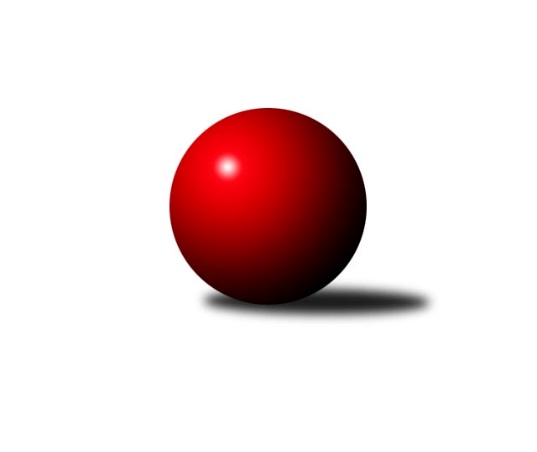 Č.2Ročník 2023/2024	23.9.2023Nejlepšího výkonu v tomto kole: 1783 dosáhlo družstvo: KK Vyškov EJihomoravský KP2 jih 2023/2024Výsledky 2. kolaSouhrnný přehled výsledků:SK Baník Ratíškovice C	- SK STAK Domanín 	5:1	1641:1527	6.0:2.0	22.9.TJ Sokol Vracov C	- TJ Jiskra Kyjov B	6:0	1772:1689	6.0:2.0	22.9.TJ Sokol Šanov D	- SK Baník Ratíškovice D	4:2	1645:1617	3.0:5.0	23.9.SK Baník Ratíškovice E	- TJ Sokol Mistřín D	5:1	1614:1510	6.0:2.0	23.9.KK Vyškov E	- SK Podlužan Prušánky D	5:1	1783:1690	5.0:3.0	23.9.Tabulka družstev:	1.	TJ Sokol Vracov C	2	2	0	0	11.0 : 1.0 	12.0 : 4.0 	 1742	4	2.	SK Baník Ratíškovice C	2	2	0	0	11.0 : 1.0 	10.0 : 6.0 	 1673	4	3.	KK Vyškov D	1	1	0	0	6.0 : 0.0 	5.0 : 3.0 	 1534	2	4.	KK Vyškov E	1	1	0	0	5.0 : 1.0 	5.0 : 3.0 	 1783	2	5.	SK Podlužan Prušánky D	2	1	0	1	7.0 : 5.0 	9.0 : 7.0 	 1724	2	6.	TJ Jiskra Kyjov B	2	1	0	1	6.0 : 6.0 	9.0 : 7.0 	 1635	2	7.	SK Baník Ratíškovice E	2	1	0	1	5.0 : 7.0 	8.0 : 8.0 	 1570	2	8.	TJ Sokol Šanov D	2	1	0	1	4.0 : 8.0 	4.0 : 12.0 	 1524	2	9.	SK Baník Ratíškovice D	2	0	0	2	2.0 : 10.0 	9.0 : 7.0 	 1600	0	10.	TJ Sokol Mistřín D	2	0	0	2	2.0 : 10.0 	4.0 : 12.0 	 1541	0	11.	SK STAK Domanín	2	0	0	2	1.0 : 11.0 	5.0 : 11.0 	 1503	0Podrobné výsledky kola:	 SK Baník Ratíškovice C	1641	5:1	1527	SK STAK Domanín 	Martina Antošová *1	 	 178 	 199 		377 	 1:1 	 394 	 	205 	 189		Jakub Juřík	Jana Mačudová	 	 224 	 186 		410 	 1:1 	 400 	 	208 	 192		Zbyněk Vašina	Jan Minaříček	 	 219 	 254 		473 	 2:0 	 414 	 	213 	 201		Richard Juřík	Marcel Šebek	 	 197 	 184 		381 	 2:0 	 319 	 	158 	 161		Josef Šlahůnekrozhodčí:  Vedoucí družstevstřídání: *1 od 51. hodu Tomáš Koplík st.Nejlepší výkon utkání: 473 - Jan Minaříček	 TJ Sokol Vracov C	1772	6:0	1689	TJ Jiskra Kyjov B	Martina Nejedlíková	 	 228 	 206 		434 	 1:1 	 429 	 	203 	 226		Eva Paulíčková	Veronika Presová	 	 219 	 186 		405 	 1:1 	 396 	 	194 	 202		Jindřich Burďák	Ondřej Repík	 	 223 	 255 		478 	 2:0 	 444 	 	212 	 232		Karolína Mašová	Radek Břečka	 	 228 	 227 		455 	 2:0 	 420 	 	204 	 216		Jakub Vančíkrozhodčí: Radek BřečkaNejlepší výkon utkání: 478 - Ondřej Repík	 TJ Sokol Šanov D	1645	4:2	1617	SK Baník Ratíškovice D	Lenka Spišiaková	 	 212 	 216 		428 	 2:0 	 373 	 	203 	 170		Karel Mecl	Oldřiška Varmužová	 	 204 	 194 		398 	 0:2 	 438 	 	222 	 216		Martin Švrček	Martin Kožnar	 	 225 	 190 		415 	 0:2 	 423 	 	226 	 197		Jakub Mecl	František Hél	 	 209 	 195 		404 	 1:1 	 383 	 	166 	 217		Filip Schreiberrozhodčí:  Vedoucí družstevNejlepší výkon utkání: 438 - Martin Švrček	 SK Baník Ratíškovice E	1614	5:1	1510	TJ Sokol Mistřín D	Antonín Zýbal	 	 179 	 196 		375 	 0:2 	 397 	 	186 	 211		Lubomír Kyselka	Kristýna Ševelová	 	 221 	 215 		436 	 2:0 	 388 	 	187 	 201		Ilona Lužová	David Kotásek	 	 197 	 214 		411 	 2:0 	 374 	 	174 	 200		Zdeněk Adamík	Alexandr Lucký	 	 191 	 201 		392 	 2:0 	 351 	 	182 	 169		Ludvík Vašulka *1rozhodčí:  Vedoucí družstevstřídání: *1 od 51. hodu Michal KosNejlepší výkon utkání: 436 - Kristýna Ševelová	 KK Vyškov E	1783	5:1	1690	SK Podlužan Prušánky D	Jitka Usnulová	 	 232 	 228 		460 	 2:0 	 425 	 	225 	 200		Radek Šeďa	Běla Omastová	 	 229 	 211 		440 	 1:1 	 410 	 	182 	 228		Antonín Pihar	Jana Kovářová	 	 220 	 248 		468 	 2:0 	 413 	 	202 	 211		Tomáš Slížek	Milana Alánová	 	 221 	 194 		415 	 0:2 	 442 	 	234 	 208		Zdeněk Hosajarozhodčí:  Vedoucí družstevNejlepší výkon utkání: 468 - Jana KovářováPořadí jednotlivců:	jméno hráče	družstvo	celkem	plné	dorážka	chyby	poměr kuž.	Maximum	1.	Jana Kovářová 	KK Vyškov E	468.00	309.0	159.0	7.0	1/1	(468)	2.	Martina Nejedlíková 	TJ Sokol Vracov C	464.50	317.0	147.5	6.5	2/2	(495)	3.	Jitka Usnulová 	KK Vyškov E	460.00	312.0	148.0	9.0	1/1	(460)	4.	Jan Minaříček 	SK Baník Ratíškovice C	456.00	309.5	146.5	6.0	1/1	(473)	5.	Zdeněk Hosaja 	SK Podlužan Prušánky D	444.00	320.0	124.0	12.5	2/2	(446)	6.	Ondřej Repík 	TJ Sokol Vracov C	441.00	295.5	145.5	5.5	2/2	(478)	7.	Radek Šeďa 	SK Podlužan Prušánky D	440.50	308.0	132.5	7.5	2/2	(456)	8.	Běla Omastová 	KK Vyškov E	440.00	301.0	139.0	10.0	1/1	(440)	9.	Martina Antošová 	SK Baník Ratíškovice C	435.00	295.0	140.0	8.0	1/1	(435)	10.	Karolína Mašová 	TJ Jiskra Kyjov B	422.50	285.0	137.5	8.0	2/2	(444)	11.	Veronika Presová 	TJ Sokol Vracov C	420.50	301.0	119.5	12.0	2/2	(436)	12.	Jana Mačudová 	SK Baník Ratíškovice C	419.50	292.5	127.0	8.5	1/1	(429)	13.	Jan Donneberger 	KK Vyškov D	417.00	274.0	143.0	9.0	1/1	(417)	14.	Milana Alánová 	KK Vyškov E	415.00	299.0	116.0	12.0	1/1	(415)	15.	Jakub Mecl 	SK Baník Ratíškovice D	411.00	298.5	112.5	13.0	2/2	(423)	16.	Martin Švrček 	SK Baník Ratíškovice D	410.50	309.0	101.5	14.5	2/2	(438)	17.	Jakub Vančík 	TJ Jiskra Kyjov B	410.00	283.5	126.5	12.0	2/2	(420)	18.	Eva Paulíčková 	TJ Jiskra Kyjov B	407.50	296.5	111.0	8.5	2/2	(429)	19.	Lubomír Kyselka 	TJ Sokol Mistřín D	404.50	277.0	127.5	9.0	2/2	(412)	20.	Jindřich Burďák 	TJ Jiskra Kyjov B	395.00	285.0	110.0	13.5	2/2	(396)	21.	Richard Juřík 	SK STAK Domanín 	394.50	283.5	111.0	11.0	2/2	(414)	22.	Zbyněk Vašina 	SK STAK Domanín 	393.00	278.0	115.0	8.5	2/2	(400)	23.	Marcel Šebek 	SK Baník Ratíškovice C	391.50	271.5	120.0	8.5	1/1	(402)	24.	Jakub Juřík 	SK STAK Domanín 	386.50	287.0	99.5	12.5	2/2	(394)	25.	František Hél 	TJ Sokol Šanov D	385.50	275.5	110.0	11.0	2/2	(404)	26.	Jiří Formánek 	KK Vyškov D	385.00	269.0	116.0	7.0	1/1	(385)	27.	Josef Michálek 	KK Vyškov D	384.00	270.0	114.0	10.0	1/1	(384)	28.	Filip Schreiber 	SK Baník Ratíškovice D	381.50	275.0	106.5	12.5	2/2	(383)	29.	Ilona Lužová 	TJ Sokol Mistřín D	377.50	267.0	110.5	11.0	2/2	(388)	30.	Oldřiška Varmužová 	TJ Sokol Šanov D	369.00	269.5	99.5	14.5	2/2	(398)	31.	Miroslav Poledník 	KK Vyškov D	348.00	249.0	99.0	9.0	1/1	(348)		Radek Břečka 	TJ Sokol Vracov C	455.00	326.0	129.0	6.0	1/2	(455)		Libor Kuja 	SK Podlužan Prušánky D	441.00	302.0	139.0	5.0	1/2	(441)		Kristýna Ševelová 	SK Baník Ratíškovice E	436.00	299.0	137.0	4.0	1/2	(436)		Lenka Spišiaková 	TJ Sokol Šanov D	428.00	306.0	122.0	6.0	1/2	(428)		Pavel Slavík 	SK Baník Ratíškovice D	421.00	306.0	115.0	7.0	1/2	(421)		Martin Kožnar 	TJ Sokol Šanov D	415.00	299.0	116.0	9.0	1/2	(415)		Filip Benada 	SK Podlužan Prušánky D	415.00	299.0	116.0	10.0	1/2	(415)		Tomáš Slížek 	SK Podlužan Prušánky D	413.00	282.0	131.0	9.0	1/2	(413)		David Kotásek 	SK Baník Ratíškovice E	411.00	286.0	125.0	10.0	1/2	(411)		Antonín Pihar 	SK Podlužan Prušánky D	410.00	287.0	123.0	14.0	1/2	(410)		Petr Bařina 	TJ Sokol Mistřín D	406.00	315.0	91.0	15.0	1/2	(406)		Václav Koplík 	SK Baník Ratíškovice E	397.00	263.0	134.0	13.0	1/2	(397)		Alexandr Lucký 	SK Baník Ratíškovice E	392.00	267.0	125.0	6.0	1/2	(392)		Dušan Urubek 	TJ Sokol Mistřín D	387.00	280.0	107.0	11.0	1/2	(387)		Jan Klimentík 	TJ Sokol Šanov D	384.00	280.0	104.0	11.0	1/2	(384)		Marie Kobylková 	SK Baník Ratíškovice E	377.00	272.0	105.0	13.0	1/2	(377)		Michal Plášek 	TJ Sokol Vracov C	376.00	281.0	95.0	13.0	1/2	(376)		Antonín Zýbal 	SK Baník Ratíškovice E	375.00	268.0	107.0	13.0	1/2	(375)		Zdeněk Adamík 	TJ Sokol Mistřín D	374.00	282.0	92.0	13.0	1/2	(374)		Karel Mecl 	SK Baník Ratíškovice D	373.00	276.0	97.0	22.0	1/2	(373)		Tomáš Pokoj 	SK Baník Ratíškovice E	357.00	263.0	94.0	16.0	1/2	(357)		Vojtěch Filípek 	SK STAK Domanín 	338.00	243.0	95.0	17.0	1/2	(338)		Josef Šlahůnek 	SK STAK Domanín 	319.00	239.0	80.0	19.0	1/2	(319)		Martin Ďurko 	TJ Sokol Šanov D	311.00	227.0	84.0	15.0	1/2	(311)Sportovně technické informace:Starty náhradníků:registrační číslo	jméno a příjmení 	datum startu 	družstvo	číslo startu
Hráči dopsaní na soupisku:registrační číslo	jméno a příjmení 	datum startu 	družstvo	27496	Zdeněk Adamík	23.09.2023	TJ Sokol Mistřín D	27495	Michal Kos	23.09.2023	TJ Sokol Mistřín D	26317	David Kotásek	23.09.2023	SK Baník Ratíškovice E	26971	Alexandr Lucký	23.09.2023	SK Baník Ratíškovice E	Program dalšího kola:3. kolo29.9.2023	pá	18:00	SK STAK Domanín  - TJ Sokol Šanov D	29.9.2023	pá	18:00	TJ Sokol Mistřín D - KK Vyškov E	30.9.2023	so	14:00	SK Baník Ratíškovice D - TJ Sokol Vracov C	30.9.2023	so	14:30	TJ Jiskra Kyjov B - SK Baník Ratíškovice E	30.9.2023	so	17:30	KK Vyškov D - SK Baník Ratíškovice C				SK Podlužan Prušánky D - -- volný los --	Nejlepší šestka kola - absolutněNejlepší šestka kola - absolutněNejlepší šestka kola - absolutněNejlepší šestka kola - absolutněNejlepší šestka kola - dle průměru kuželenNejlepší šestka kola - dle průměru kuželenNejlepší šestka kola - dle průměru kuželenNejlepší šestka kola - dle průměru kuželenNejlepší šestka kola - dle průměru kuželenPočetJménoNázev týmuVýkonPočetJménoNázev týmuPrůměr (%)Výkon1xOndřej RepíkVracov C4782xJan MinaříčekRatíškovice C115.74732xJan MinaříčekRatíškovice C4731xOndřej RepíkVracov C114.994781xJana KovářováVyškov E4681xJana KovářováVyškov E110.074681xJitka UsnulováVyškov E4601xRadek BřečkaVracov C109.464551xRadek BřečkaVracov C4551xJitka UsnulováVyškov E108.184601xKarolína MašováKyjov B4441xKarolína MašováKyjov B106.81444